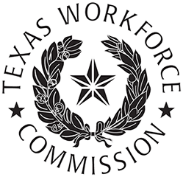 Comisión de la Fuerza Laboral de TexasEscuelas profesionales y colegiosFormulario de queja del estudianteComisión de la Fuerza Laboral de TexasEscuelas profesionales y colegiosFormulario de queja del estudianteComisión de la Fuerza Laboral de TexasEscuelas profesionales y colegiosFormulario de queja del estudianteComisión de la Fuerza Laboral de TexasEscuelas profesionales y colegiosFormulario de queja del estudianteComisión de la Fuerza Laboral de TexasEscuelas profesionales y colegiosFormulario de queja del estudianteComisión de la Fuerza Laboral de TexasEscuelas profesionales y colegiosFormulario de queja del estudianteComisión de la Fuerza Laboral de TexasEscuelas profesionales y colegiosFormulario de queja del estudianteComisión de la Fuerza Laboral de TexasEscuelas profesionales y colegiosFormulario de queja del estudianteComisión de la Fuerza Laboral de TexasEscuelas profesionales y colegiosFormulario de queja del estudianteComisión de la Fuerza Laboral de TexasEscuelas profesionales y colegiosFormulario de queja del estudianteComisión de la Fuerza Laboral de TexasEscuelas profesionales y colegiosFormulario de queja del estudiantePor favor envíe este formulario o correo electrónico cuando lo complete a:TWC Escuelas y Colegios Profesionales101 East 15th Street, Rm. 226TAustin, Texas 78778-0001Helpdesk: career.schools@twc.texas.govPor favor envíe este formulario o correo electrónico cuando lo complete a:TWC Escuelas y Colegios Profesionales101 East 15th Street, Rm. 226TAustin, Texas 78778-0001Helpdesk: career.schools@twc.texas.govPor favor envíe este formulario o correo electrónico cuando lo complete a:TWC Escuelas y Colegios Profesionales101 East 15th Street, Rm. 226TAustin, Texas 78778-0001Helpdesk: career.schools@twc.texas.govPor favor envíe este formulario o correo electrónico cuando lo complete a:TWC Escuelas y Colegios Profesionales101 East 15th Street, Rm. 226TAustin, Texas 78778-0001Helpdesk: career.schools@twc.texas.govPor favor envíe este formulario o correo electrónico cuando lo complete a:TWC Escuelas y Colegios Profesionales101 East 15th Street, Rm. 226TAustin, Texas 78778-0001Helpdesk: career.schools@twc.texas.govPor favor envíe este formulario o correo electrónico cuando lo complete a:TWC Escuelas y Colegios Profesionales101 East 15th Street, Rm. 226TAustin, Texas 78778-0001Helpdesk: career.schools@twc.texas.govPor favor envíe este formulario o correo electrónico cuando lo complete a:TWC Escuelas y Colegios Profesionales101 East 15th Street, Rm. 226TAustin, Texas 78778-0001Helpdesk: career.schools@twc.texas.govPor favor envíe este formulario o correo electrónico cuando lo complete a:TWC Escuelas y Colegios Profesionales101 East 15th Street, Rm. 226TAustin, Texas 78778-0001Helpdesk: career.schools@twc.texas.govPor favor envíe este formulario o correo electrónico cuando lo complete a:TWC Escuelas y Colegios Profesionales101 East 15th Street, Rm. 226TAustin, Texas 78778-0001Helpdesk: career.schools@twc.texas.govSolo para uso de TWCSolo para uso de TWCSolo para uso de TWCPor favor envíe este formulario o correo electrónico cuando lo complete a:TWC Escuelas y Colegios Profesionales101 East 15th Street, Rm. 226TAustin, Texas 78778-0001Helpdesk: career.schools@twc.texas.govPor favor envíe este formulario o correo electrónico cuando lo complete a:TWC Escuelas y Colegios Profesionales101 East 15th Street, Rm. 226TAustin, Texas 78778-0001Helpdesk: career.schools@twc.texas.govPor favor envíe este formulario o correo electrónico cuando lo complete a:TWC Escuelas y Colegios Profesionales101 East 15th Street, Rm. 226TAustin, Texas 78778-0001Helpdesk: career.schools@twc.texas.govPor favor envíe este formulario o correo electrónico cuando lo complete a:TWC Escuelas y Colegios Profesionales101 East 15th Street, Rm. 226TAustin, Texas 78778-0001Helpdesk: career.schools@twc.texas.govPor favor envíe este formulario o correo electrónico cuando lo complete a:TWC Escuelas y Colegios Profesionales101 East 15th Street, Rm. 226TAustin, Texas 78778-0001Helpdesk: career.schools@twc.texas.govPor favor envíe este formulario o correo electrónico cuando lo complete a:TWC Escuelas y Colegios Profesionales101 East 15th Street, Rm. 226TAustin, Texas 78778-0001Helpdesk: career.schools@twc.texas.govPor favor envíe este formulario o correo electrónico cuando lo complete a:TWC Escuelas y Colegios Profesionales101 East 15th Street, Rm. 226TAustin, Texas 78778-0001Helpdesk: career.schools@twc.texas.govPor favor envíe este formulario o correo electrónico cuando lo complete a:TWC Escuelas y Colegios Profesionales101 East 15th Street, Rm. 226TAustin, Texas 78778-0001Helpdesk: career.schools@twc.texas.govPor favor envíe este formulario o correo electrónico cuando lo complete a:TWC Escuelas y Colegios Profesionales101 East 15th Street, Rm. 226TAustin, Texas 78778-0001Helpdesk: career.schools@twc.texas.govFecha de recepción: Fecha asignada: Inicializado por: Fecha de recepción: Fecha asignada: Inicializado por: Fecha de recepción: Fecha asignada: Inicializado por:  Información de la escuela Información de la escuela Información de la escuela Información de la escuela Información de la escuela Información de la escuela Información de la escuela Información de la escuela Información de la escuela Información de la escuela Información de la escuela Información de la escuelaTWC es responsable de otorgar licencias y regular las instituciones privadas de educación postsecundaria (también conocidas como escuelas profesionales y colegios), según lo requerido por el Capítulo 132 del Código de Educación de Texas y las reglas de TWC en el Capítulo 80 7 del Código Administrativo de Texas. Para ayudarnos a asegurarnos de que entendemos su queja y podemos responder con prontitud, complete este formulario y regrese a Career Schools and Colleges a la dirección anterior.TWC es responsable de otorgar licencias y regular las instituciones privadas de educación postsecundaria (también conocidas como escuelas profesionales y colegios), según lo requerido por el Capítulo 132 del Código de Educación de Texas y las reglas de TWC en el Capítulo 80 7 del Código Administrativo de Texas. Para ayudarnos a asegurarnos de que entendemos su queja y podemos responder con prontitud, complete este formulario y regrese a Career Schools and Colleges a la dirección anterior.TWC es responsable de otorgar licencias y regular las instituciones privadas de educación postsecundaria (también conocidas como escuelas profesionales y colegios), según lo requerido por el Capítulo 132 del Código de Educación de Texas y las reglas de TWC en el Capítulo 80 7 del Código Administrativo de Texas. Para ayudarnos a asegurarnos de que entendemos su queja y podemos responder con prontitud, complete este formulario y regrese a Career Schools and Colleges a la dirección anterior.TWC es responsable de otorgar licencias y regular las instituciones privadas de educación postsecundaria (también conocidas como escuelas profesionales y colegios), según lo requerido por el Capítulo 132 del Código de Educación de Texas y las reglas de TWC en el Capítulo 80 7 del Código Administrativo de Texas. Para ayudarnos a asegurarnos de que entendemos su queja y podemos responder con prontitud, complete este formulario y regrese a Career Schools and Colleges a la dirección anterior.TWC es responsable de otorgar licencias y regular las instituciones privadas de educación postsecundaria (también conocidas como escuelas profesionales y colegios), según lo requerido por el Capítulo 132 del Código de Educación de Texas y las reglas de TWC en el Capítulo 80 7 del Código Administrativo de Texas. Para ayudarnos a asegurarnos de que entendemos su queja y podemos responder con prontitud, complete este formulario y regrese a Career Schools and Colleges a la dirección anterior.TWC es responsable de otorgar licencias y regular las instituciones privadas de educación postsecundaria (también conocidas como escuelas profesionales y colegios), según lo requerido por el Capítulo 132 del Código de Educación de Texas y las reglas de TWC en el Capítulo 80 7 del Código Administrativo de Texas. Para ayudarnos a asegurarnos de que entendemos su queja y podemos responder con prontitud, complete este formulario y regrese a Career Schools and Colleges a la dirección anterior.TWC es responsable de otorgar licencias y regular las instituciones privadas de educación postsecundaria (también conocidas como escuelas profesionales y colegios), según lo requerido por el Capítulo 132 del Código de Educación de Texas y las reglas de TWC en el Capítulo 80 7 del Código Administrativo de Texas. Para ayudarnos a asegurarnos de que entendemos su queja y podemos responder con prontitud, complete este formulario y regrese a Career Schools and Colleges a la dirección anterior.TWC es responsable de otorgar licencias y regular las instituciones privadas de educación postsecundaria (también conocidas como escuelas profesionales y colegios), según lo requerido por el Capítulo 132 del Código de Educación de Texas y las reglas de TWC en el Capítulo 80 7 del Código Administrativo de Texas. Para ayudarnos a asegurarnos de que entendemos su queja y podemos responder con prontitud, complete este formulario y regrese a Career Schools and Colleges a la dirección anterior.TWC es responsable de otorgar licencias y regular las instituciones privadas de educación postsecundaria (también conocidas como escuelas profesionales y colegios), según lo requerido por el Capítulo 132 del Código de Educación de Texas y las reglas de TWC en el Capítulo 80 7 del Código Administrativo de Texas. Para ayudarnos a asegurarnos de que entendemos su queja y podemos responder con prontitud, complete este formulario y regrese a Career Schools and Colleges a la dirección anterior.TWC es responsable de otorgar licencias y regular las instituciones privadas de educación postsecundaria (también conocidas como escuelas profesionales y colegios), según lo requerido por el Capítulo 132 del Código de Educación de Texas y las reglas de TWC en el Capítulo 80 7 del Código Administrativo de Texas. Para ayudarnos a asegurarnos de que entendemos su queja y podemos responder con prontitud, complete este formulario y regrese a Career Schools and Colleges a la dirección anterior.TWC es responsable de otorgar licencias y regular las instituciones privadas de educación postsecundaria (también conocidas como escuelas profesionales y colegios), según lo requerido por el Capítulo 132 del Código de Educación de Texas y las reglas de TWC en el Capítulo 80 7 del Código Administrativo de Texas. Para ayudarnos a asegurarnos de que entendemos su queja y podemos responder con prontitud, complete este formulario y regrese a Career Schools and Colleges a la dirección anterior.TWC es responsable de otorgar licencias y regular las instituciones privadas de educación postsecundaria (también conocidas como escuelas profesionales y colegios), según lo requerido por el Capítulo 132 del Código de Educación de Texas y las reglas de TWC en el Capítulo 80 7 del Código Administrativo de Texas. Para ayudarnos a asegurarnos de que entendemos su queja y podemos responder con prontitud, complete este formulario y regrese a Career Schools and Colleges a la dirección anterior.Número de escuela (solo uso de TWC):Número de escuela (solo uso de TWC):Número de escuela (solo uso de TWC):Número de escuela (solo uso de TWC):Número de escuela (solo uso de TWC):Nombre legal de la escuela (por favor imprima):Nombre legal de la escuela (por favor imprima):Nombre legal de la escuela (por favor imprima):Nombre legal de la escuela (por favor imprima):Nombre legal de la escuela (por favor imprima):Nombre legal de la escuela (por favor imprima):Nombre legal de la escuela (por favor imprima):Dirección física de la escuela (calle 1):Dirección física de la escuela (calle 1):Dirección física de la escuela (calle 1):Dirección física de la escuela (calle 1):Dirección física de la escuela (calle 1):Dirección física de la escuela (calle 2):Dirección física de la escuela (calle 2):Dirección física de la escuela (calle 2):Dirección física de la escuela (calle 2):Dirección física de la escuela (calle 2):Dirección física de la escuela (calle 2):Dirección física de la escuela (calle 2):Ciudad:Ciudad:Ciudad:Ciudad:Ciudad:Estado:Estado:Estado:Estado:Estado:Código postal:Código postal:Número de teléfono:(   ) Número de teléfono:(   ) Número de teléfono:(   ) Número de teléfono:(   ) Número de teléfono:(   ) Número de fax:(   ) Número de fax:(   ) Número de fax:(   ) Número de fax:(   ) Número de fax:(   ) Número de fax:(   ) Número de fax:(   ) Dirección URL del sitio web:Dirección URL del sitio web:Dirección URL del sitio web:Dirección URL del sitio web:Dirección URL del sitio web:Dirección URL del sitio web:Dirección URL del sitio web:Dirección URL del sitio web:Dirección URL del sitio web:Dirección URL del sitio web:Dirección URL del sitio web:Dirección URL del sitio web: Información del estudiante Información del estudiante Información del estudiante Información del estudiante Información del estudiante Información del estudiante Información del estudiante Información del estudiante Información del estudiante Información del estudiante Información del estudiante Información del estudianteA menos que revele su nombre y dirección, no podremos investigar su queja y puede usar este formulario solo como información.   Proporcione una copia de su acuerdo de inscripción escolar, catálogo y copias de cualquier otro documento que pueda ayudarnos a investigar su queja.  Por favor, no envíe los originales de ninguna documentación.A menos que revele su nombre y dirección, no podremos investigar su queja y puede usar este formulario solo como información.   Proporcione una copia de su acuerdo de inscripción escolar, catálogo y copias de cualquier otro documento que pueda ayudarnos a investigar su queja.  Por favor, no envíe los originales de ninguna documentación.A menos que revele su nombre y dirección, no podremos investigar su queja y puede usar este formulario solo como información.   Proporcione una copia de su acuerdo de inscripción escolar, catálogo y copias de cualquier otro documento que pueda ayudarnos a investigar su queja.  Por favor, no envíe los originales de ninguna documentación.A menos que revele su nombre y dirección, no podremos investigar su queja y puede usar este formulario solo como información.   Proporcione una copia de su acuerdo de inscripción escolar, catálogo y copias de cualquier otro documento que pueda ayudarnos a investigar su queja.  Por favor, no envíe los originales de ninguna documentación.A menos que revele su nombre y dirección, no podremos investigar su queja y puede usar este formulario solo como información.   Proporcione una copia de su acuerdo de inscripción escolar, catálogo y copias de cualquier otro documento que pueda ayudarnos a investigar su queja.  Por favor, no envíe los originales de ninguna documentación.A menos que revele su nombre y dirección, no podremos investigar su queja y puede usar este formulario solo como información.   Proporcione una copia de su acuerdo de inscripción escolar, catálogo y copias de cualquier otro documento que pueda ayudarnos a investigar su queja.  Por favor, no envíe los originales de ninguna documentación.A menos que revele su nombre y dirección, no podremos investigar su queja y puede usar este formulario solo como información.   Proporcione una copia de su acuerdo de inscripción escolar, catálogo y copias de cualquier otro documento que pueda ayudarnos a investigar su queja.  Por favor, no envíe los originales de ninguna documentación.A menos que revele su nombre y dirección, no podremos investigar su queja y puede usar este formulario solo como información.   Proporcione una copia de su acuerdo de inscripción escolar, catálogo y copias de cualquier otro documento que pueda ayudarnos a investigar su queja.  Por favor, no envíe los originales de ninguna documentación.A menos que revele su nombre y dirección, no podremos investigar su queja y puede usar este formulario solo como información.   Proporcione una copia de su acuerdo de inscripción escolar, catálogo y copias de cualquier otro documento que pueda ayudarnos a investigar su queja.  Por favor, no envíe los originales de ninguna documentación.A menos que revele su nombre y dirección, no podremos investigar su queja y puede usar este formulario solo como información.   Proporcione una copia de su acuerdo de inscripción escolar, catálogo y copias de cualquier otro documento que pueda ayudarnos a investigar su queja.  Por favor, no envíe los originales de ninguna documentación.A menos que revele su nombre y dirección, no podremos investigar su queja y puede usar este formulario solo como información.   Proporcione una copia de su acuerdo de inscripción escolar, catálogo y copias de cualquier otro documento que pueda ayudarnos a investigar su queja.  Por favor, no envíe los originales de ninguna documentación.A menos que revele su nombre y dirección, no podremos investigar su queja y puede usar este formulario solo como información.   Proporcione una copia de su acuerdo de inscripción escolar, catálogo y copias de cualquier otro documento que pueda ayudarnos a investigar su queja.  Por favor, no envíe los originales de ninguna documentación.Nombre (por favor imprima):Nombre (por favor imprima):Nombre (por favor imprima):Segundo nombre (por favor imprima):Segundo nombre (por favor imprima):Segundo nombre (por favor imprima):Segundo nombre (por favor imprima):Segundo nombre (por favor imprima):Apellido (por favor imprima):Apellido (por favor imprima):Apellido (por favor imprima):Apellido (por favor imprima):Nombres anteriores utilizados: Nombres anteriores utilizados: Nombres anteriores utilizados: Nombres anteriores utilizados: Nombres anteriores utilizados: Nombres anteriores utilizados: Nombres anteriores utilizados: Nombres anteriores utilizados: Nombres anteriores utilizados: Nombres anteriores utilizados: Nombres anteriores utilizados: Nombres anteriores utilizados: Número de Seguro Social:Número de Seguro Social:Número de Seguro Social:Número de Seguro Social:Número de Seguro Social:Número de Seguro Social:Fecha de nacimiento:Fecha de nacimiento:Fecha de nacimiento:Fecha de nacimiento:Fecha de nacimiento:Fecha de nacimiento:Número de teléfono:(   ) Número de teléfono:(   ) Número de teléfono:(   ) Número de teléfono:(   ) Número de teléfono:(   ) Número de teléfono:(   ) Dirección de correo electrónico:Dirección de correo electrónico:Dirección de correo electrónico:Dirección de correo electrónico:Dirección de correo electrónico:Dirección de correo electrónico: Información del curso de instrucción Información del curso de instrucción Información del curso de instrucción Información del curso de instrucción Información del curso de instrucción Información del curso de instrucción Información del curso de instrucción Información del curso de instrucción Información del curso de instrucción Información del curso de instrucción Información del curso de instrucción Información del curso de instrucciónCurso asistido:Curso asistido:Curso asistido:Primer día de asistencia:Primer día de asistencia:Primer día de asistencia:Primer día de asistencia:Primer día de asistencia:Último día de asistencia:Último día de asistencia:Último día de asistencia:Último día de asistencia:Información de matrícula Información de matrícula Información de matrícula Información de matrícula Información de matrícula Información de matrícula Información de matrícula Información de matrícula Información de matrícula Información de matrícula Información de matrícula Información de matrícula ¿Cuánta matrícula has pagado?¿Cuánta matrícula has pagado?¿Cuánta matrícula has pagado?¿Cuánta matrícula has pagado?¿Cuánta matrícula has pagado?¿Cuánta matrícula has pagado?¿Cómo hiciste el pago? ¿Cómo hiciste el pago? ¿Cómo hiciste el pago? ¿Cómo hiciste el pago? ¿Cómo hiciste el pago? ¿Cómo hiciste el pago? ¿La matrícula fue pagada por WIOA?  Sí o No  ¿La matrícula fue pagada por WIOA?  Sí o No  ¿La matrícula fue pagada por WIOA?  Sí o No  ¿La matrícula fue pagada por WIOA?  Sí o No  ¿La matrícula fue pagada por WIOA?  Sí o No  ¿La matrícula fue pagada por WIOA?  Sí o No  ¿La matrícula fue pagada por WIOA?  Sí o No  ¿La matrícula fue pagada por WIOA?  Sí o No  ¿La matrícula fue pagada por WIOA?  Sí o No  ¿La matrícula fue pagada por WIOA?  Sí o No  ¿La matrícula fue pagada por WIOA?  Sí o No  ¿La matrícula fue pagada por WIOA?  Sí o No  Si obtuvo préstamos, anote los nombres y números de cuenta de los préstamos que obtuvo de usted.Si obtuvo préstamos, anote los nombres y números de cuenta de los préstamos que obtuvo de usted.Si obtuvo préstamos, anote los nombres y números de cuenta de los préstamos que obtuvo de usted.Si obtuvo préstamos, anote los nombres y números de cuenta de los préstamos que obtuvo de usted.Si obtuvo préstamos, anote los nombres y números de cuenta de los préstamos que obtuvo de usted.Si obtuvo préstamos, anote los nombres y números de cuenta de los préstamos que obtuvo de usted.Si obtuvo préstamos, anote los nombres y números de cuenta de los préstamos que obtuvo de usted.Si obtuvo préstamos, anote los nombres y números de cuenta de los préstamos que obtuvo de usted.Si obtuvo préstamos, anote los nombres y números de cuenta de los préstamos que obtuvo de usted.Si obtuvo préstamos, anote los nombres y números de cuenta de los préstamos que obtuvo de usted.Si obtuvo préstamos, anote los nombres y números de cuenta de los préstamos que obtuvo de usted.Si obtuvo préstamos, anote los nombres y números de cuenta de los préstamos que obtuvo de usted.Nombre del titular del préstamo: Nombre del titular del préstamo: Nombre del titular del préstamo: Nombre del titular del préstamo: Nombre del titular del préstamo: Nombre del titular del préstamo: Número de cuenta:Número de cuenta:Número de cuenta:Número de cuenta:Número de cuenta:Número de cuenta:Nombre adicional del titular del préstamo:Nombre adicional del titular del préstamo:Nombre adicional del titular del préstamo:Nombre adicional del titular del préstamo:Nombre adicional del titular del préstamo:Nombre adicional del titular del préstamo:Número de cuenta:Número de cuenta:Número de cuenta:Número de cuenta:Número de cuenta:Número de cuenta:Política escolar e información de testigosPolítica escolar e información de testigosPolítica escolar e información de testigosPolítica escolar e información de testigosPolítica escolar e información de testigosPolítica escolar e información de testigosPolítica escolar e información de testigosPolítica escolar e información de testigosPolítica escolar e información de testigosPolítica escolar e información de testigosPolítica escolar e información de testigosPolítica escolar e información de testigos¿Ha seguido la política de la escuela al reportar una queja?  Sí o No ¿Ha seguido la política de la escuela al reportar una queja?  Sí o No ¿Ha seguido la política de la escuela al reportar una queja?  Sí o No ¿Ha seguido la política de la escuela al reportar una queja?  Sí o No ¿Ha seguido la política de la escuela al reportar una queja?  Sí o No ¿Ha seguido la política de la escuela al reportar una queja?  Sí o No ¿Ha seguido la política de la escuela al reportar una queja?  Sí o No ¿Ha seguido la política de la escuela al reportar una queja?  Sí o No ¿Ha seguido la política de la escuela al reportar una queja?  Sí o No ¿Ha seguido la política de la escuela al reportar una queja?  Sí o No ¿Ha seguido la política de la escuela al reportar una queja?  Sí o No ¿Ha seguido la política de la escuela al reportar una queja?  Sí o No Si no, ¿por qué no? Si no, ¿por qué no? Si no, ¿por qué no? Si no, ¿por qué no? Si no, ¿por qué no? Si no, ¿por qué no? Si no, ¿por qué no? Si no, ¿por qué no? Si no, ¿por qué no? Si no, ¿por qué no? Si no, ¿por qué no? Si no, ¿por qué no? En su opinión, ¿por qué no se resolvió esta queja en la escuela?En su opinión, ¿por qué no se resolvió esta queja en la escuela?En su opinión, ¿por qué no se resolvió esta queja en la escuela?En su opinión, ¿por qué no se resolvió esta queja en la escuela?En su opinión, ¿por qué no se resolvió esta queja en la escuela?En su opinión, ¿por qué no se resolvió esta queja en la escuela?En su opinión, ¿por qué no se resolvió esta queja en la escuela?En su opinión, ¿por qué no se resolvió esta queja en la escuela?En su opinión, ¿por qué no se resolvió esta queja en la escuela?En su opinión, ¿por qué no se resolvió esta queja en la escuela?En su opinión, ¿por qué no se resolvió esta queja en la escuela?En su opinión, ¿por qué no se resolvió esta queja en la escuela?Anote los nombres y números de teléfono de las personas que pueden ayudar en la investigación de la queja y de cualquier persona a la que haya comunicado su queja.Anote los nombres y números de teléfono de las personas que pueden ayudar en la investigación de la queja y de cualquier persona a la que haya comunicado su queja.Anote los nombres y números de teléfono de las personas que pueden ayudar en la investigación de la queja y de cualquier persona a la que haya comunicado su queja.Anote los nombres y números de teléfono de las personas que pueden ayudar en la investigación de la queja y de cualquier persona a la que haya comunicado su queja.Anote los nombres y números de teléfono de las personas que pueden ayudar en la investigación de la queja y de cualquier persona a la que haya comunicado su queja.Anote los nombres y números de teléfono de las personas que pueden ayudar en la investigación de la queja y de cualquier persona a la que haya comunicado su queja.Anote los nombres y números de teléfono de las personas que pueden ayudar en la investigación de la queja y de cualquier persona a la que haya comunicado su queja.Anote los nombres y números de teléfono de las personas que pueden ayudar en la investigación de la queja y de cualquier persona a la que haya comunicado su queja.Anote los nombres y números de teléfono de las personas que pueden ayudar en la investigación de la queja y de cualquier persona a la que haya comunicado su queja.Anote los nombres y números de teléfono de las personas que pueden ayudar en la investigación de la queja y de cualquier persona a la que haya comunicado su queja.Anote los nombres y números de teléfono de las personas que pueden ayudar en la investigación de la queja y de cualquier persona a la que haya comunicado su queja.Anote los nombres y números de teléfono de las personas que pueden ayudar en la investigación de la queja y de cualquier persona a la que haya comunicado su queja.Nombre y apellido:Nombre y apellido:Título:Título:Relación:Relación:Relación:Dirección de correo electrónico:Dirección de correo electrónico:Dirección de correo electrónico:Dirección de correo electrónico:Número de teléfono:(   ) Nombre y apellido:Nombre y apellido:Título:Título:Relación:Relación:Relación:Dirección de correo electrónico:Dirección de correo electrónico:Dirección de correo electrónico:Dirección de correo electrónico:Número de teléfono:(   ) Nombre y apellido:Nombre y apellido:Título:Título:Relación:Relación:Relación:Dirección de correo electrónico:Dirección de correo electrónico:Dirección de correo electrónico:Dirección de correo electrónico:Número de teléfono:(   ) Nombre y apellido:Nombre y apellido:Título:Título:Relación:Relación:Relación:Dirección de correo electrónico:Dirección de correo electrónico:Dirección de correo electrónico:Dirección de correo electrónico:Número de teléfono:(   ) Nombre y apellido:Nombre y apellido:Título:Título:Relación:Relación:Relación:Dirección de correo electrónico:Dirección de correo electrónico:Dirección de correo electrónico:Dirección de correo electrónico:Número de teléfono:(   ) Utilice hojas adicionales si necesita más espacio. Utilice hojas adicionales si necesita más espacio. Utilice hojas adicionales si necesita más espacio. Utilice hojas adicionales si necesita más espacio. Utilice hojas adicionales si necesita más espacio. Utilice hojas adicionales si necesita más espacio. Utilice hojas adicionales si necesita más espacio. Utilice hojas adicionales si necesita más espacio. Utilice hojas adicionales si necesita más espacio. Utilice hojas adicionales si necesita más espacio. Utilice hojas adicionales si necesita más espacio. Utilice hojas adicionales si necesita más espacio. ¿Es la queja contra una persona en particular(es): Sí o NoEn caso afirmativo, proporcione el nombre de la(s) persona(s):  y el título:Por favor, describa su queja lo más específica posible. Incluya los nombres de las personas, los lugares y las fechas enumeradas:¿Es la queja contra una persona en particular(es): Sí o NoEn caso afirmativo, proporcione el nombre de la(s) persona(s):  y el título:Por favor, describa su queja lo más específica posible. Incluya los nombres de las personas, los lugares y las fechas enumeradas:¿Es la queja contra una persona en particular(es): Sí o NoEn caso afirmativo, proporcione el nombre de la(s) persona(s):  y el título:Por favor, describa su queja lo más específica posible. Incluya los nombres de las personas, los lugares y las fechas enumeradas:¿Es la queja contra una persona en particular(es): Sí o NoEn caso afirmativo, proporcione el nombre de la(s) persona(s):  y el título:Por favor, describa su queja lo más específica posible. Incluya los nombres de las personas, los lugares y las fechas enumeradas:¿Es la queja contra una persona en particular(es): Sí o NoEn caso afirmativo, proporcione el nombre de la(s) persona(s):  y el título:Por favor, describa su queja lo más específica posible. Incluya los nombres de las personas, los lugares y las fechas enumeradas:¿Es la queja contra una persona en particular(es): Sí o NoEn caso afirmativo, proporcione el nombre de la(s) persona(s):  y el título:Por favor, describa su queja lo más específica posible. Incluya los nombres de las personas, los lugares y las fechas enumeradas:¿Es la queja contra una persona en particular(es): Sí o NoEn caso afirmativo, proporcione el nombre de la(s) persona(s):  y el título:Por favor, describa su queja lo más específica posible. Incluya los nombres de las personas, los lugares y las fechas enumeradas:¿Es la queja contra una persona en particular(es): Sí o NoEn caso afirmativo, proporcione el nombre de la(s) persona(s):  y el título:Por favor, describa su queja lo más específica posible. Incluya los nombres de las personas, los lugares y las fechas enumeradas:¿Es la queja contra una persona en particular(es): Sí o NoEn caso afirmativo, proporcione el nombre de la(s) persona(s):  y el título:Por favor, describa su queja lo más específica posible. Incluya los nombres de las personas, los lugares y las fechas enumeradas:¿Es la queja contra una persona en particular(es): Sí o NoEn caso afirmativo, proporcione el nombre de la(s) persona(s):  y el título:Por favor, describa su queja lo más específica posible. Incluya los nombres de las personas, los lugares y las fechas enumeradas:¿Es la queja contra una persona en particular(es): Sí o NoEn caso afirmativo, proporcione el nombre de la(s) persona(s):  y el título:Por favor, describa su queja lo más específica posible. Incluya los nombres de las personas, los lugares y las fechas enumeradas:¿Es la queja contra una persona en particular(es): Sí o NoEn caso afirmativo, proporcione el nombre de la(s) persona(s):  y el título:Por favor, describa su queja lo más específica posible. Incluya los nombres de las personas, los lugares y las fechas enumeradas:Por favor, díganos cómo le gustaría que se resolviera su queja:Por favor, díganos cómo le gustaría que se resolviera su queja:Por favor, díganos cómo le gustaría que se resolviera su queja:Por favor, díganos cómo le gustaría que se resolviera su queja:Por favor, díganos cómo le gustaría que se resolviera su queja:Por favor, díganos cómo le gustaría que se resolviera su queja:Por favor, díganos cómo le gustaría que se resolviera su queja:Por favor, díganos cómo le gustaría que se resolviera su queja:Por favor, díganos cómo le gustaría que se resolviera su queja:Por favor, díganos cómo le gustaría que se resolviera su queja:Por favor, díganos cómo le gustaría que se resolviera su queja:Por favor, díganos cómo le gustaría que se resolviera su queja:CertificaciónCertificaciónCertificaciónCertificaciónCertificaciónCertificaciónCertificaciónCertificaciónCertificaciónCertificaciónCertificaciónCertificación	Por lo siguiente certifico que la información dada es verdadera y correcta en lo que a mí respecta, y doy permiso para que mi queja sea presentada a la escuela para una respuesta.   Debe proporcionar firma original o firma electrónica aceptable como DocuSign. 	Por lo siguiente certifico que la información dada es verdadera y correcta en lo que a mí respecta, y doy permiso para que mi queja sea presentada a la escuela para una respuesta.   Debe proporcionar firma original o firma electrónica aceptable como DocuSign. 	Por lo siguiente certifico que la información dada es verdadera y correcta en lo que a mí respecta, y doy permiso para que mi queja sea presentada a la escuela para una respuesta.   Debe proporcionar firma original o firma electrónica aceptable como DocuSign. 	Por lo siguiente certifico que la información dada es verdadera y correcta en lo que a mí respecta, y doy permiso para que mi queja sea presentada a la escuela para una respuesta.   Debe proporcionar firma original o firma electrónica aceptable como DocuSign. 	Por lo siguiente certifico que la información dada es verdadera y correcta en lo que a mí respecta, y doy permiso para que mi queja sea presentada a la escuela para una respuesta.   Debe proporcionar firma original o firma electrónica aceptable como DocuSign. 	Por lo siguiente certifico que la información dada es verdadera y correcta en lo que a mí respecta, y doy permiso para que mi queja sea presentada a la escuela para una respuesta.   Debe proporcionar firma original o firma electrónica aceptable como DocuSign. 	Por lo siguiente certifico que la información dada es verdadera y correcta en lo que a mí respecta, y doy permiso para que mi queja sea presentada a la escuela para una respuesta.   Debe proporcionar firma original o firma electrónica aceptable como DocuSign. 	Por lo siguiente certifico que la información dada es verdadera y correcta en lo que a mí respecta, y doy permiso para que mi queja sea presentada a la escuela para una respuesta.   Debe proporcionar firma original o firma electrónica aceptable como DocuSign. 	Por lo siguiente certifico que la información dada es verdadera y correcta en lo que a mí respecta, y doy permiso para que mi queja sea presentada a la escuela para una respuesta.   Debe proporcionar firma original o firma electrónica aceptable como DocuSign. 	Por lo siguiente certifico que la información dada es verdadera y correcta en lo que a mí respecta, y doy permiso para que mi queja sea presentada a la escuela para una respuesta.   Debe proporcionar firma original o firma electrónica aceptable como DocuSign. 	Por lo siguiente certifico que la información dada es verdadera y correcta en lo que a mí respecta, y doy permiso para que mi queja sea presentada a la escuela para una respuesta.   Debe proporcionar firma original o firma electrónica aceptable como DocuSign. 	Por lo siguiente certifico que la información dada es verdadera y correcta en lo que a mí respecta, y doy permiso para que mi queja sea presentada a la escuela para una respuesta.   Debe proporcionar firma original o firma electrónica aceptable como DocuSign.  Naturaleza del estudiante:X Naturaleza del estudiante:X Naturaleza del estudiante:X Naturaleza del estudiante:X Naturaleza del estudiante:XFecha:XFecha:XFecha:XFecha:XFecha:XFecha:XFecha:X